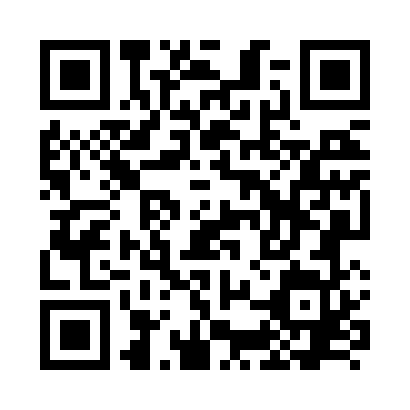 Prayer times for Bremerhaven, Bremen, GermanyWed 1 May 2024 - Fri 31 May 2024High Latitude Method: Angle Based RulePrayer Calculation Method: Muslim World LeagueAsar Calculation Method: ShafiPrayer times provided by https://www.salahtimes.comDateDayFajrSunriseDhuhrAsrMaghribIsha1Wed3:105:501:235:288:5611:282Thu3:095:481:235:288:5811:283Fri3:085:461:235:299:0011:294Sat3:075:441:225:309:0211:305Sun3:065:421:225:319:0411:306Mon3:065:401:225:319:0511:317Tue3:055:381:225:329:0711:328Wed3:045:361:225:339:0911:339Thu3:035:351:225:339:1111:3310Fri3:035:331:225:349:1211:3411Sat3:025:311:225:359:1411:3512Sun3:015:291:225:369:1611:3613Mon3:005:281:225:369:1711:3614Tue3:005:261:225:379:1911:3715Wed2:595:241:225:389:2111:3816Thu2:595:231:225:389:2211:3817Fri2:585:211:225:399:2411:3918Sat2:575:201:225:399:2511:4019Sun2:575:181:225:409:2711:4120Mon2:565:171:225:419:2911:4121Tue2:565:151:225:419:3011:4222Wed2:555:141:225:429:3211:4323Thu2:555:131:225:439:3311:4324Fri2:545:111:235:439:3511:4425Sat2:545:101:235:449:3611:4526Sun2:535:091:235:449:3711:4527Mon2:535:081:235:459:3911:4628Tue2:535:071:235:459:4011:4729Wed2:525:061:235:469:4111:4730Thu2:525:051:235:469:4311:4831Fri2:525:041:235:479:4411:48